JAK NA VÝPŮJČKY ELEKTRONICKÝCH KNIH /ZDARMA/ !!!!! POZOR !!!!!Vypůjčené e-knihy lze číst na čtečkách eReading a v aplikacích pro chytré telefony nebo tablety s operačním systémem Android, iOS (po předchozí instalaci aplikace Palmknihy). 	Aplikaci Palmknihy lze nainstalovat na hardwarové čtečky knih se systémem Android 	(např. zařízení ONYX, C-TECH, inkBook, Energy Sistem, …).	Aplikaci není možné nainstalovat na některé elektronické čtečky s vlastním uzavřeným 	systémem (např. Kindle nebo PocketBook).Výpůjčky max. 4 knihy na 30 dní.Pro čtenáře, kteří nemají k dispozici vlastní vhodné mobilní zařízení k vypůjčení e-knih, nabízíme možnost zapůjčení čtečky elektronických knih ONYX BOOX POKE 3 (v zapůjčené čtečce je již instalace aplikace provedena).POSTUPSlužbě v knihovně sdělte Vaši platnou e-mailovou adresu. Proveďte instalaci aplikace Palmknihy do Vašeho zařízení (chytrého telefonu, tabletu).V zapůjčené čtečce je již instalace aplikace provedena.Při registraci na stránkách www.palmknihy.cz uveďte e-mailovou adresu, která je shodná s e-mailovou adresou do Online katalogu Koha, sdělenou obsluze knihovny.(registrace na portálu palmknihy.cz je jednou z nezbytných podmínek, aby mohla být výpůjčka stažena)Na stránkách knihovny Slavoj (www.slavoj.cz) se prostřednictvím odkazu „On-line katalog“ přihlaste v on-line katalogu Koha na své konto.Pro první přihlášení použijte šestimístné číslo, které se skládá z čísla průkazu + příslušného počtu nul (např. pokud je číslo průkazu 136, pak je potřeba před toto číslo připsat tři nuly). Číslo uživatelského jména je tedy v tomto případě 000136. Heslo do starého katalogu Carmen pozbývá platnosti, je proto třeba požádat v kterémkoli oddělení knihovny o přidělení nového hesla do katalogu Koha!!!Ve sloupci nazvaném „Procházet podle média“ klikněte na políčko „Elektronická kniha“.Do horního pole katalogu zadejte Vámi požadovanou knihu. Vyhledávat lze podle různých kritérií (např. název, autor, téma, signatura, ISBN apod.)Vybranou knihu si vypůjčíte kliknutím na „Vypůjčit e-knihu“V aplikaci Palmknihy naleznete vypůjčené knihy v sekci „Moje e-knihy“Bližší informace o aplikaci najdete na www.palmknihy.cz/aplikace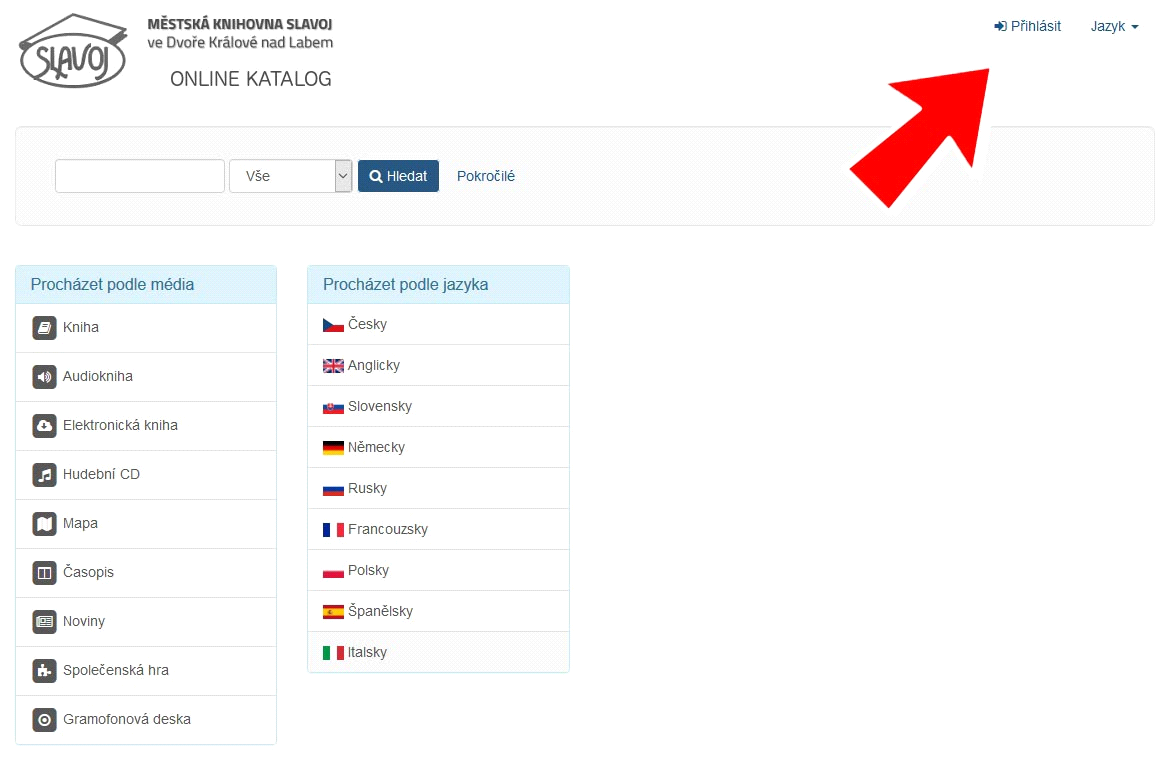 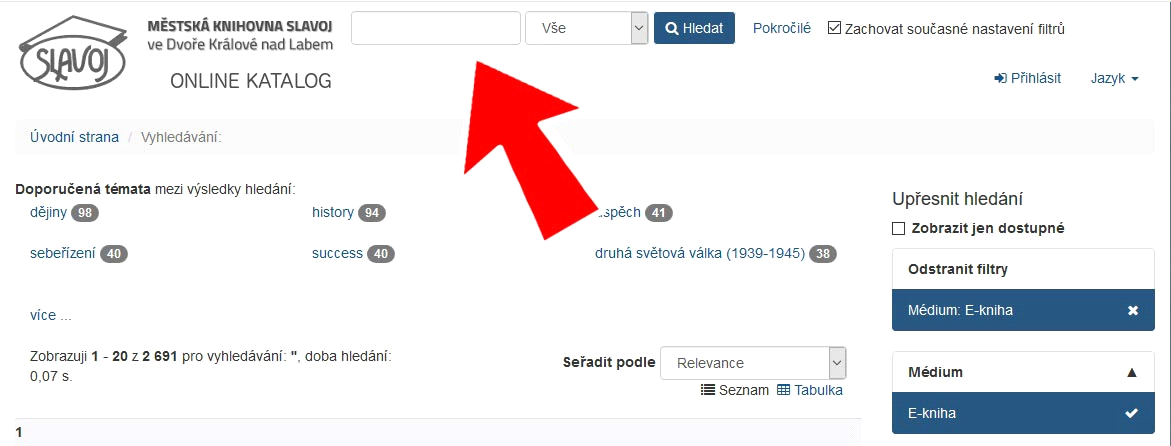 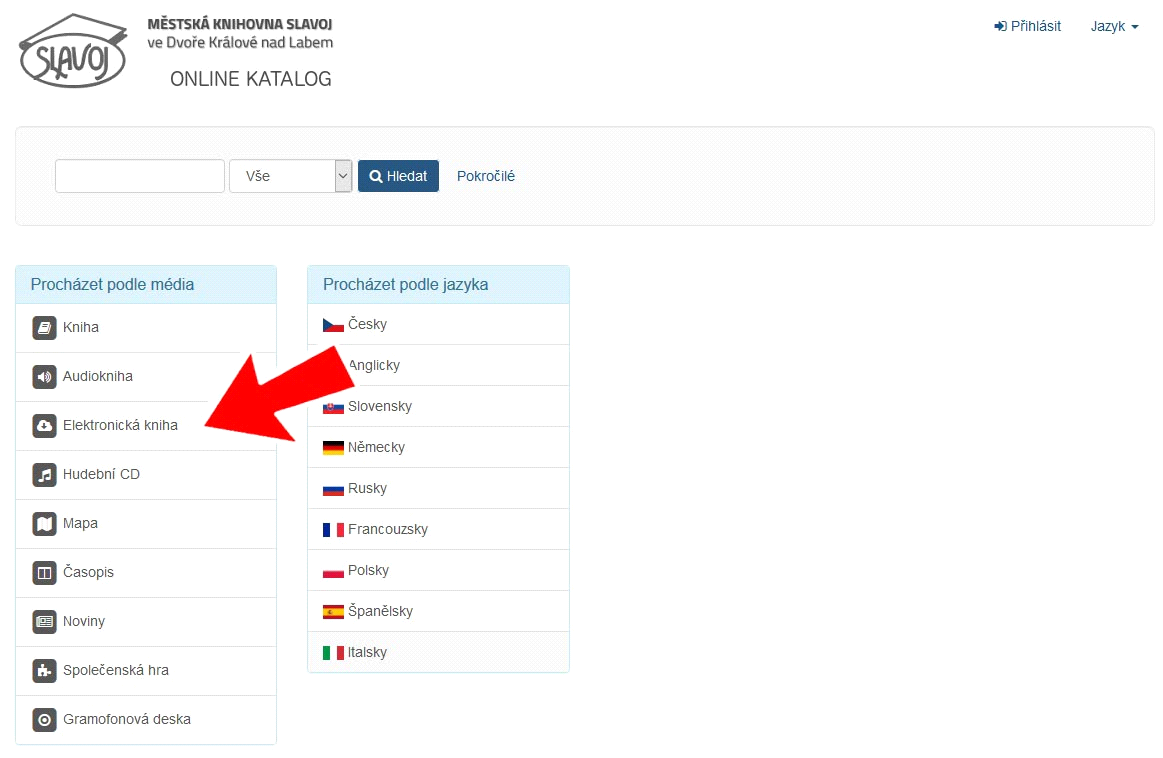 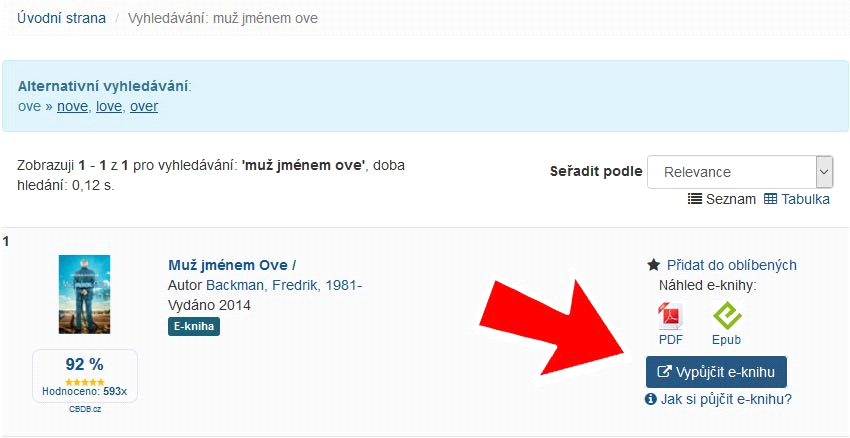 